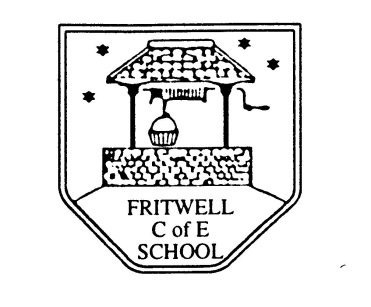 Breakfast Club Booking FormEach session costs £5 and runs from 7.45-8.40am.  Payment can be made by cheque (payable to Oxfordshire County Council) or cash.  If you have more than one child please put them all on the same form and tick each day that you want to book.Child’s Name: ……………………………………………………………………………………………………………….                                                                             Date: ……………………………….                                             Autumn Term 1      Thursday 3rd September to Friday 23rd October 2020        							Academic Year 2020-2021Total Payment enclosed £  ………………………..    cash/cheque (payable to Oxfordshire County Council)DAYWeek Beg31st AugWeekBeg7th SeptWeek Beg14th SeptWeekBeg21st SeptWeekBeg28th SeptWeekBeg5th OctWeekBeg12th OctWeekBeg19th OctMondayTuesdayWednesdayThursdayFriday